Индивидуальный проект  по развитию математических представлений в старшей группе«Раз, два, три, четыре, пять, будем с мамой мы считать»Тип проекта: исследовательско – творческий, индивидуальный.Участники проекта: воспитанники старшей группы, воспитатель, родители.АктуальностьРодителей и педагогов всегда волнует вопрос, как обеспечить полноценное развитие ребёнка в дошкольном возрасте, как правильно подготовить его к школе. Один из показателей интеллектуальной готовности ребёнка к школьному обучению - уровень развития математических и коммуникативных способностей. Для более эффективного внедрения математики в сознание ребенка, изучение её должно начинаться, безусловно, в детском саду. В этом возрасте мозг ребёнка улавливает всё до мелочей, и если порой малыш не всё понимает, это не страшно, всё равно какая-то часть учебного процесса закладывается у него в памяти, мозг начинает привыкать к новым данным. Постепенно, после повторений, ребёнок с легкостью уже будет различать и геометрические фигуры, и цифры, научиться прибавлять и вычитать.Очень важно в этом плане иметь правильный подход, а именно заинтересовать ребенка методом игр и подсказок, иначе строгие занятия быстро станут малышу скучным проведением времени, и он не захочет больше к этому возвращаться.Актуальность данного вопроса натолкнула на мысль создать совместно с родителями проект по овладению детьми старшего дошкольного возраста - умению логически мыслить, анализировать, развивать память, внимание и самое главное правильно выражать свои мысли вслух.С помощью дидактических игр и заданий на смекалку, сообразительность, задач-шуток мы уточняем и закрепляем представления детей о числах, об отношениях между ними, о геометрических фигурах, временных и пространственных отношениях. Игровые ситуации с элементами соревнований, чтение отрывков художественной литературы мотивируют детей и направляют их мыслительную активность на поиск способов решения поставленных задач.Используя занимательную математику, мы ставим дошкольников в условия поиска, пробуждаем интерес к победе, следовательно, дети стремятся быть быстрыми, находчивыми.Я считаю что, обучение детей математике в дошкольном возрасте способствует формированию и совершенствованию интеллектуальных способностей: логике мысли, рассуждений и действий, гибкости мыслительного процесса, смекалки и сообразительности, развитию творческого мышления.Постановка проблемыНа занятиях по формированию элементарных математических представлений у многих детей быстро терялся интерес к математике, существовали затруднения с мышлением, вниманием. Чтобы повысить уровень математического развития, активность детей, развить у них интерес к математике, мы решили использовать занимательный материал: головоломки, лабиринты, дидактические игры, листы с заданиями для самостоятельного выполнения, различные мультимедийные презентации. С этой целью привлекли родителей для изготовления дидактических пособий к занятиям.Цель проектаСпособствовать созданию педагогических условий для развития математических представлений, любознательности у детей старшего возраста, познавательной активности через занимательный развивающий материал, подготовленный вместе с родителями воспитанников.Задачи1. Создать условия для усвоения дошкольниками математических представлений, обеспечить успешное развитие способностей и мышления детей.2. Содействовать развитию умения считать в пределах 10, правильно пользоваться порядковыми и количественными числительными.3. Содействовать развитию мыслительных операций: логического мышления, смекалки, зрительной памяти, воображения, умения сравнивать и анализировать.4. Способствовать развитию интереса к играм, требующим умственного напряжения, интеллектуального усилия.5. Способствовать воспитанию самостоятельности, умения понимать учебную задачу и выполнять ее самостоятельно.6. Побуждать родителей к участию в реализации проекта, к занятиям по формированию математических представлений с детьми дома.Предполагаемые результаты1. Повышение уровня математических представлений у детей старшего дошкольного возраста.2. Дети проявляют интерес к занимательным играм по математике.3. Дети самостоятельно находят способы решения познавательных задач, стремятся к достижению поставленной цели, преодолевают трудности, умеют переносить усвоенный опыт в новые ситуации.4. Родители активно участвуют в подборе занимательного материала к занятиям, в изготовлении дидактических пособий.5. Осознание родителями важности формирования элементарных математических представлений у детей, расширение знаний родителей об  игровых формах и методах в обучении.Подготовительный этапОпределение темы проекта.Постановка цели и задач проекта.Составление плана основного этапа проекта.Подбор методической, художественной литературы по теме проекта.Подбор дидактических, подвижных игр, физкультминуток по теме проекта.Изготовление развивающих игр по математике.Привлечение родителей к совместной работе над проектом:творческое задание: подобрать математические загадки, задачки, помощь родителей в изготовлении дидактических игр по ФЭМП.Оформление папки – передвижки «Математика для дошкольников».Консультация для родителей «Как организовать игры детей дома с использованием занимательного материала»Основной этапЧтение сказок и стихов с элементами счета: «Три поросенка», «Семеро козлят», «Белоснежка и семь гномов», «Цветик – семицветик», «Три медведя».Раскрашивание математических раскрасок (по номерам, рисование цифр, раскрашивание цифр).Работа со счетными палочками.Дидактические игры с математическим содержанием: «Что изменилось?», «Покажи столько же»,  «Лото «Геометрические фигуры»», «Собери вместе»,  «Четвертый лишний»,  «Счет пальцами»,  «На что похожа цифра»,  «Сравни величины»,  «Юный геометрик».Отгадывание загадок, занимательных вопросов, шуточных задачек, головоломок.Подвижные игры: «Найди себе пару», «Математическая дорожка», «Математический ёжик», «Математическое одеяло».Пальчиковые гимнастики.Физкультминутки: «Один - два», «Угадай сколько», «Назови три предмета», «Большие и маленькие», «Зарядка».Заключительный этапПроект реализован. В ходе работы над проектом родители воспитанников стали активными и непосредственными участниками творческого процесса, который перерос в тесное содружество. Проект позволил им реализовать свои способности и таланты, обогатить знания и умения в воспитании детей новым опытом семейного воспитания. У детей появилась потребность в систематической мыслительной деятельности, и умение самостоятельно творить, переживая радость. Каждый ребёнок вышел на свой более высокий уровень развития.Таким образом, разработанный и апробированный проект действительно отвечает основным принципам развивающего обучения, является инновационным и может быть рекомендован для использования педагогами ДОУ.Для развития и совершенствования познавательных, умственных и творческих способностей детей очень действенным методом является дидактическая игра. В группе я создала математический уголок, в котором ребята с большим интересом выполняли задания в различных дидактических играх.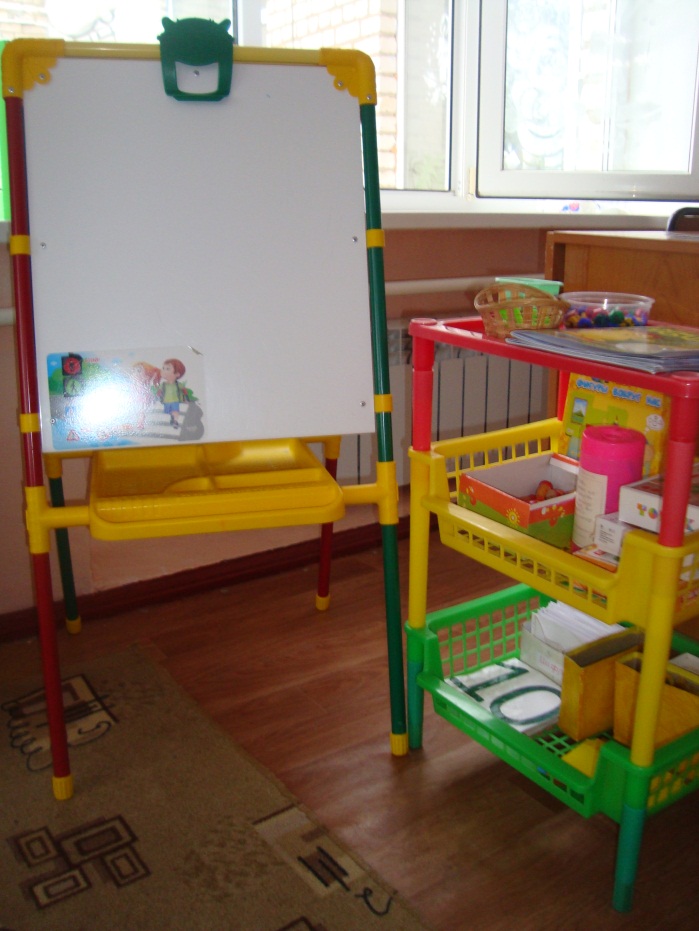 Дидактическая игра «Покажи столько же»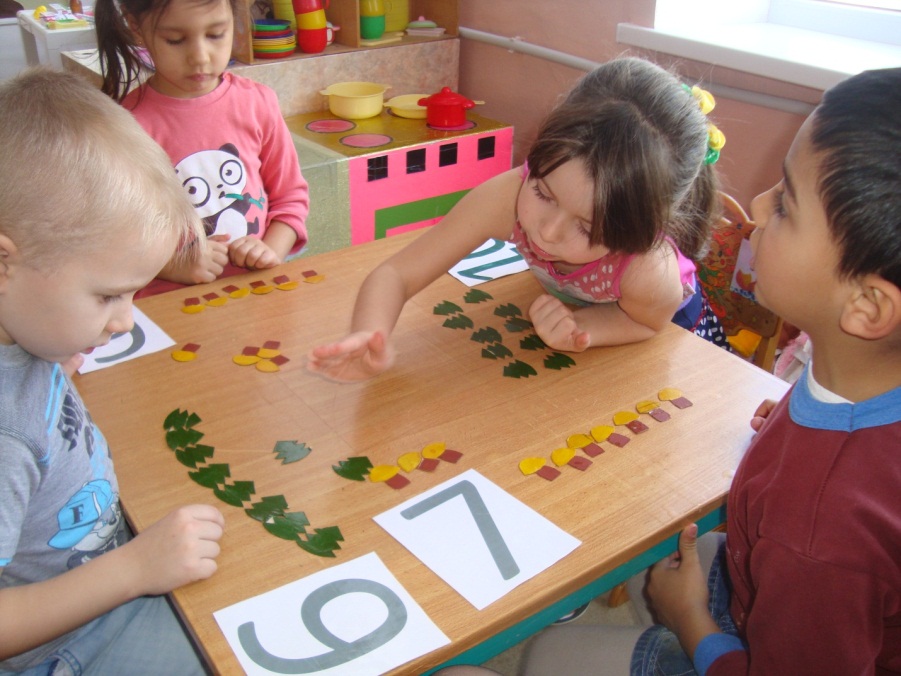 Дидактическая игра «Соотнеси цифру с количеством предметов»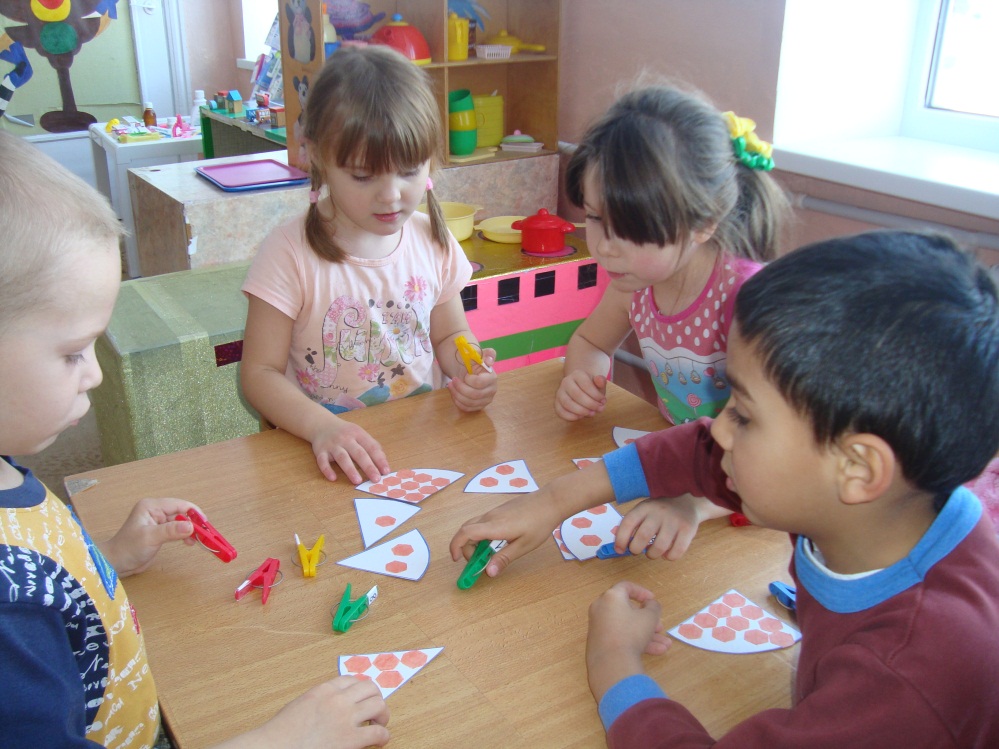 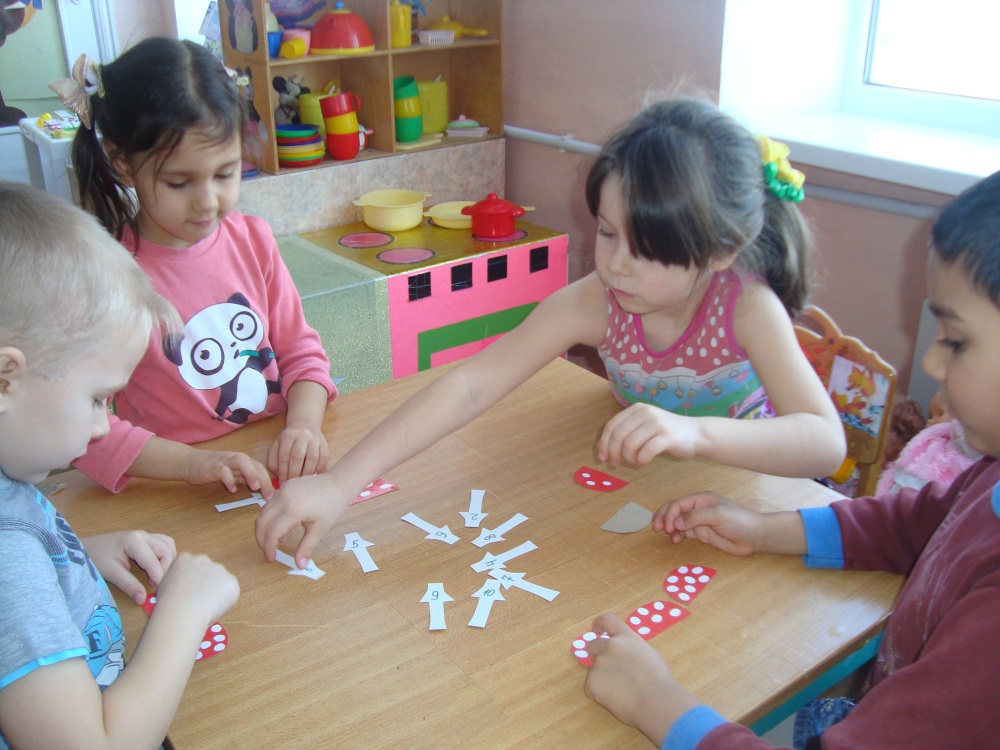 Дидактическая игра «Найди гараж для машинки»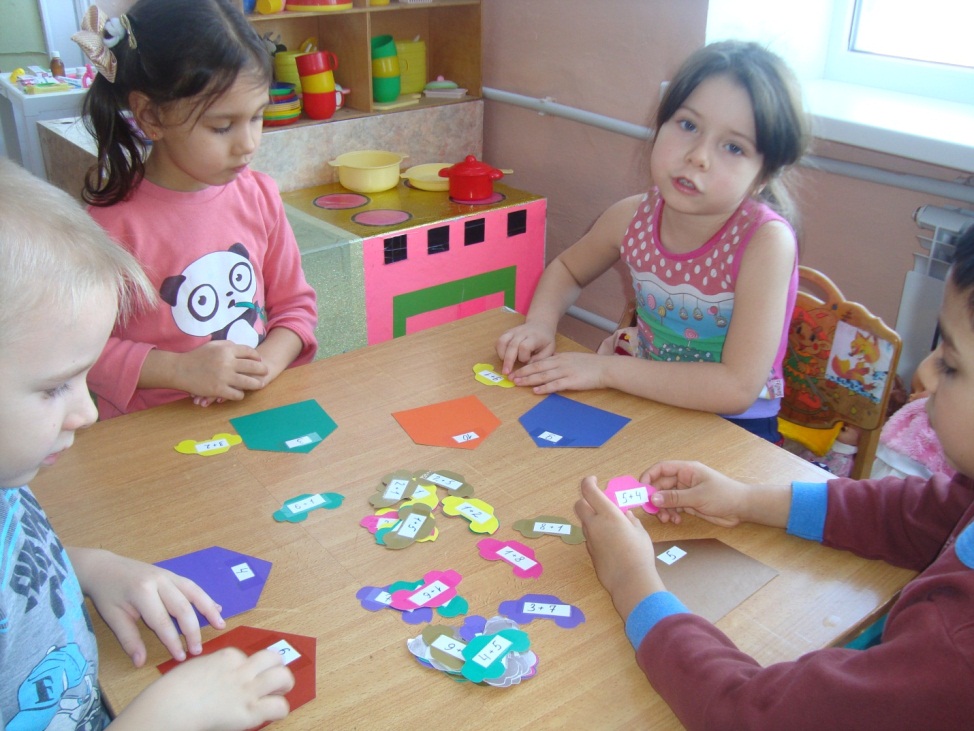 Я  постаралась привлечь родителей к нашему проекту. Все родители с удовольствием откликнулись,  и дома вместе с детьми выполняли различные задания.Методическая литература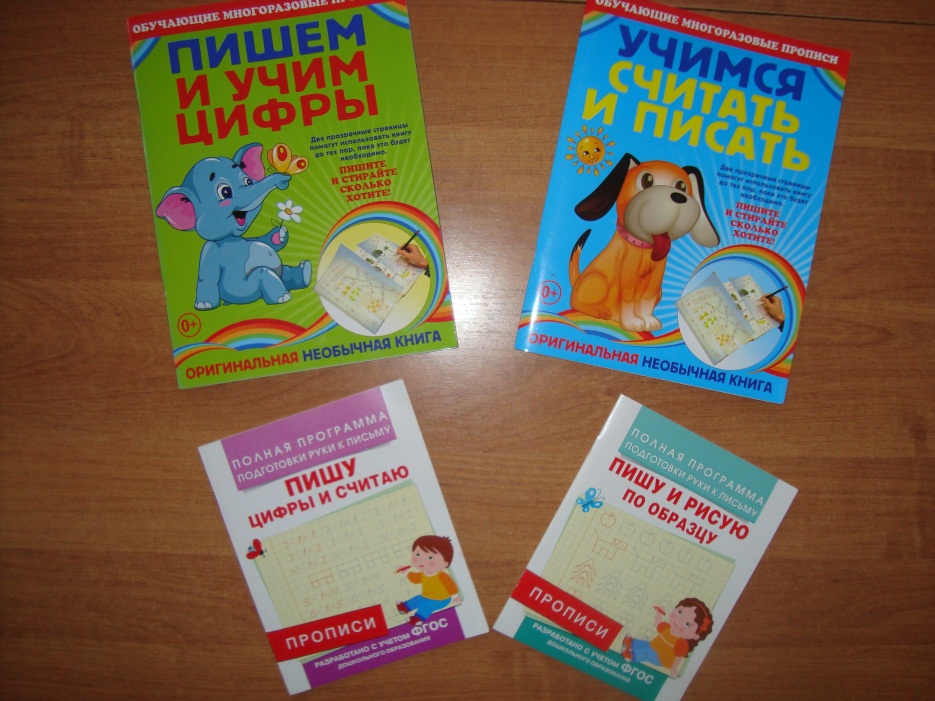 Занимательный материал для индивидуальной работы.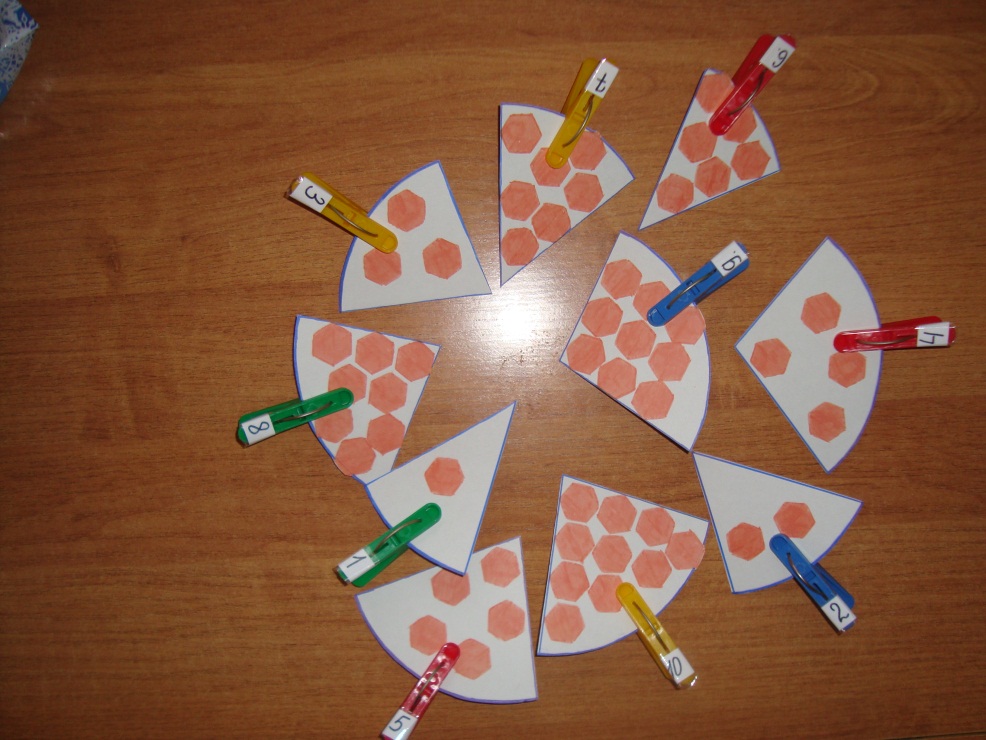 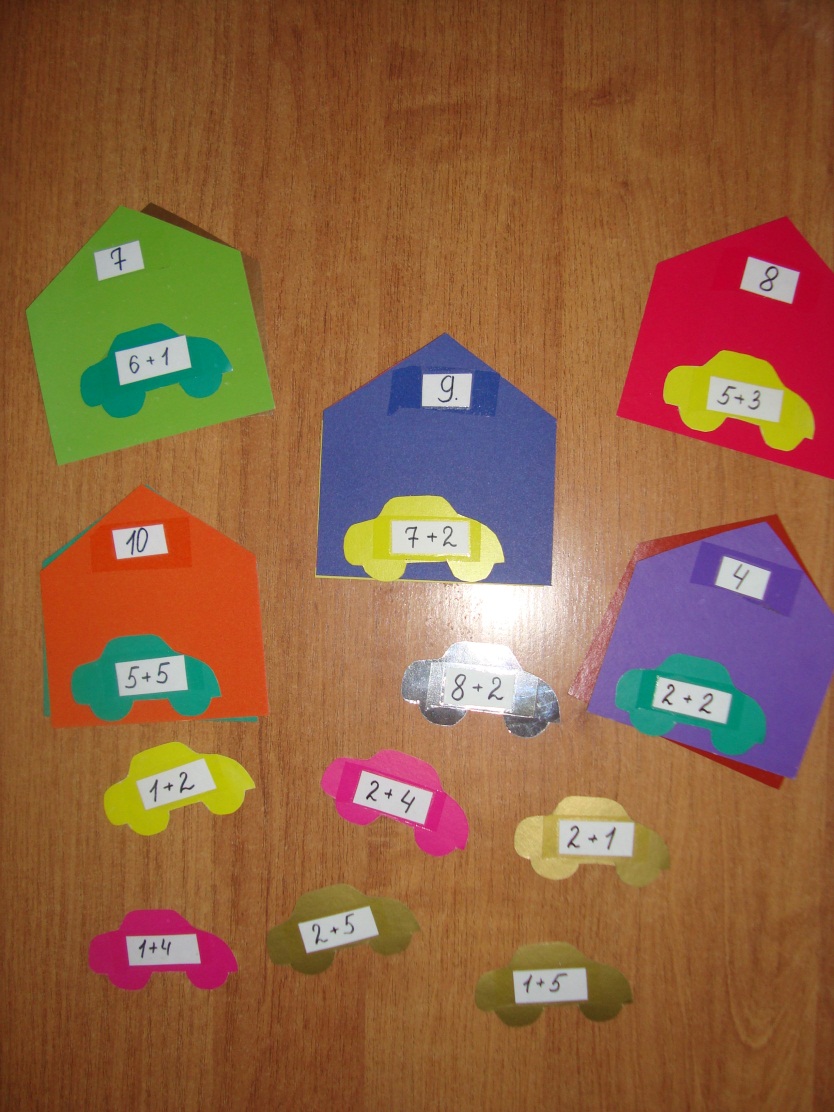 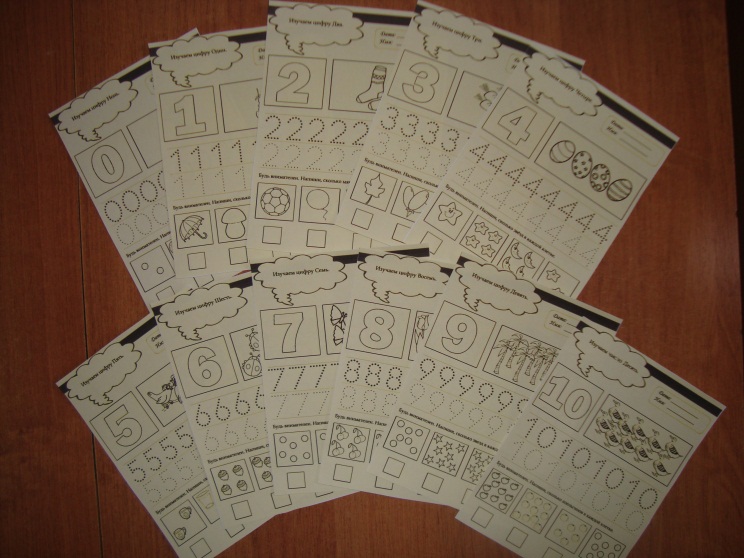 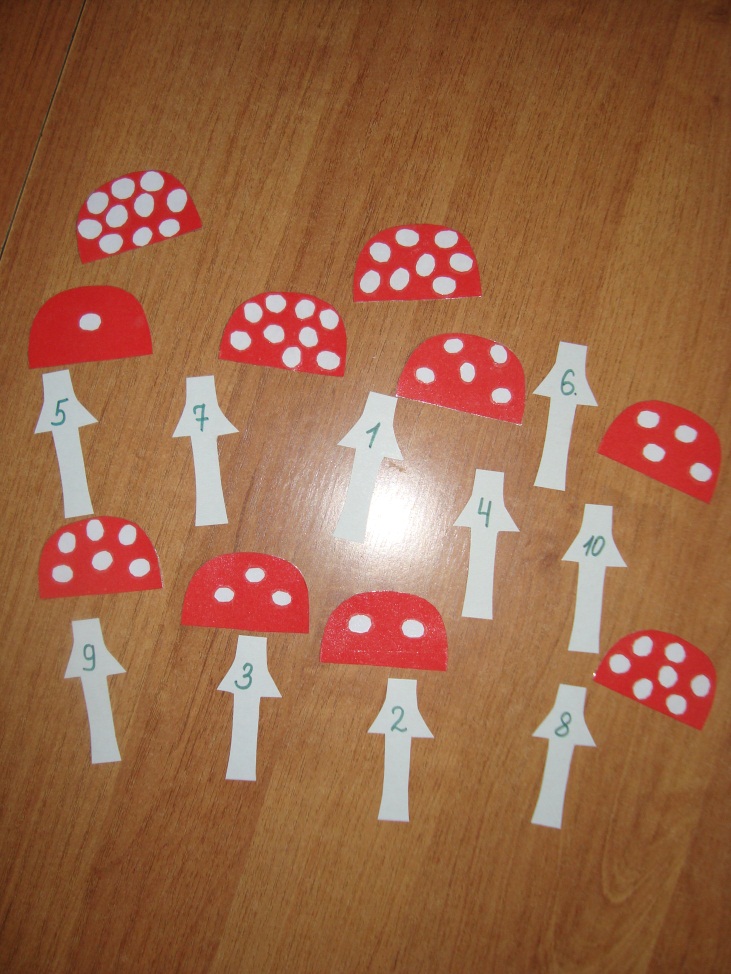 Информация для родителей 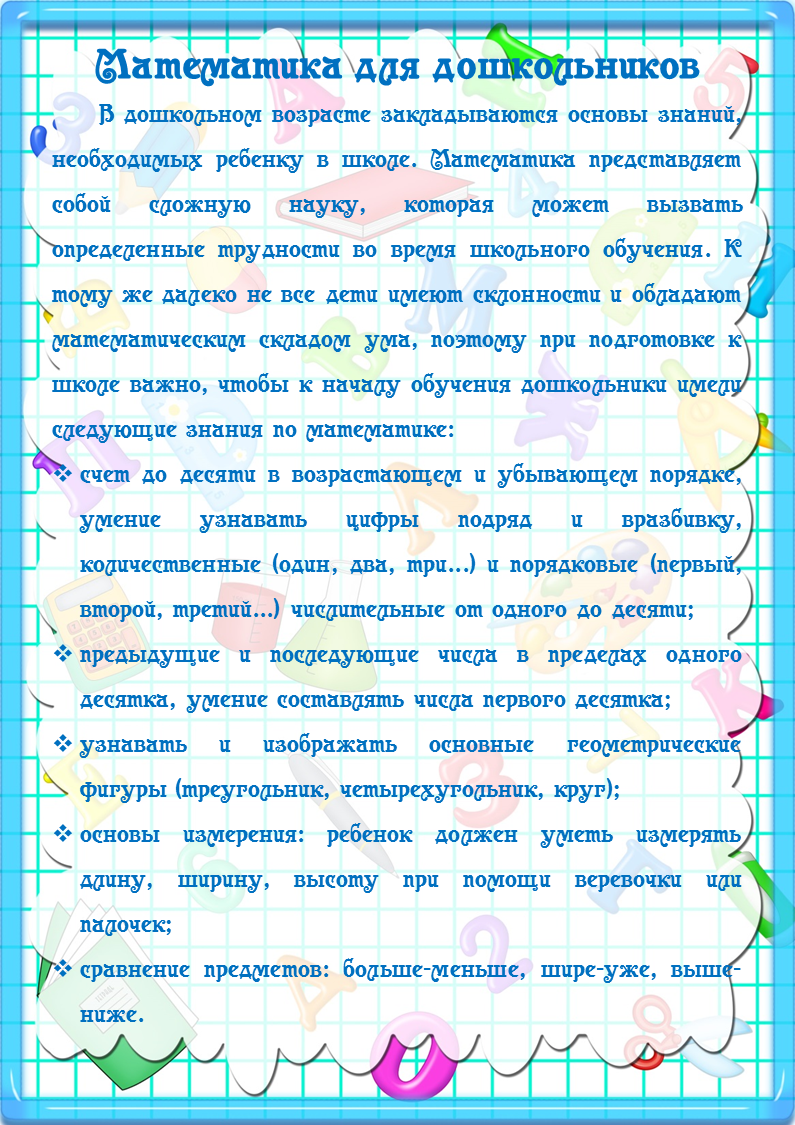 Папка-передвижка «Математика для дошкольников»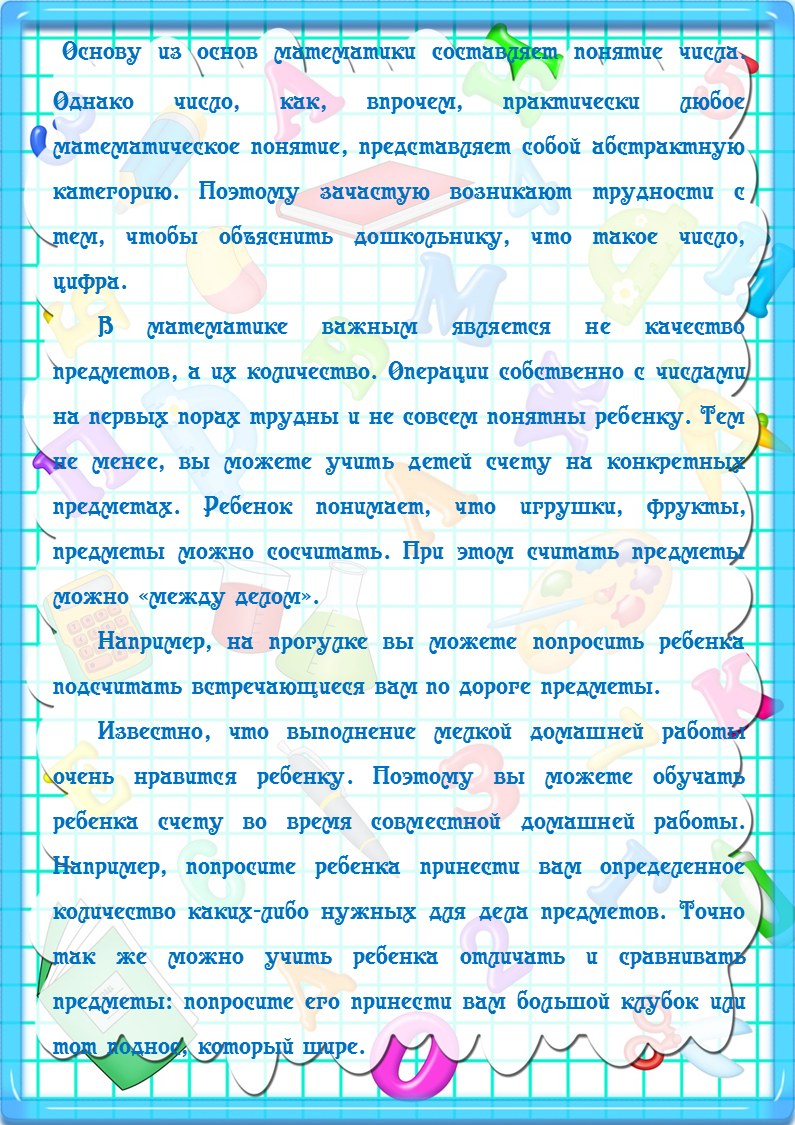 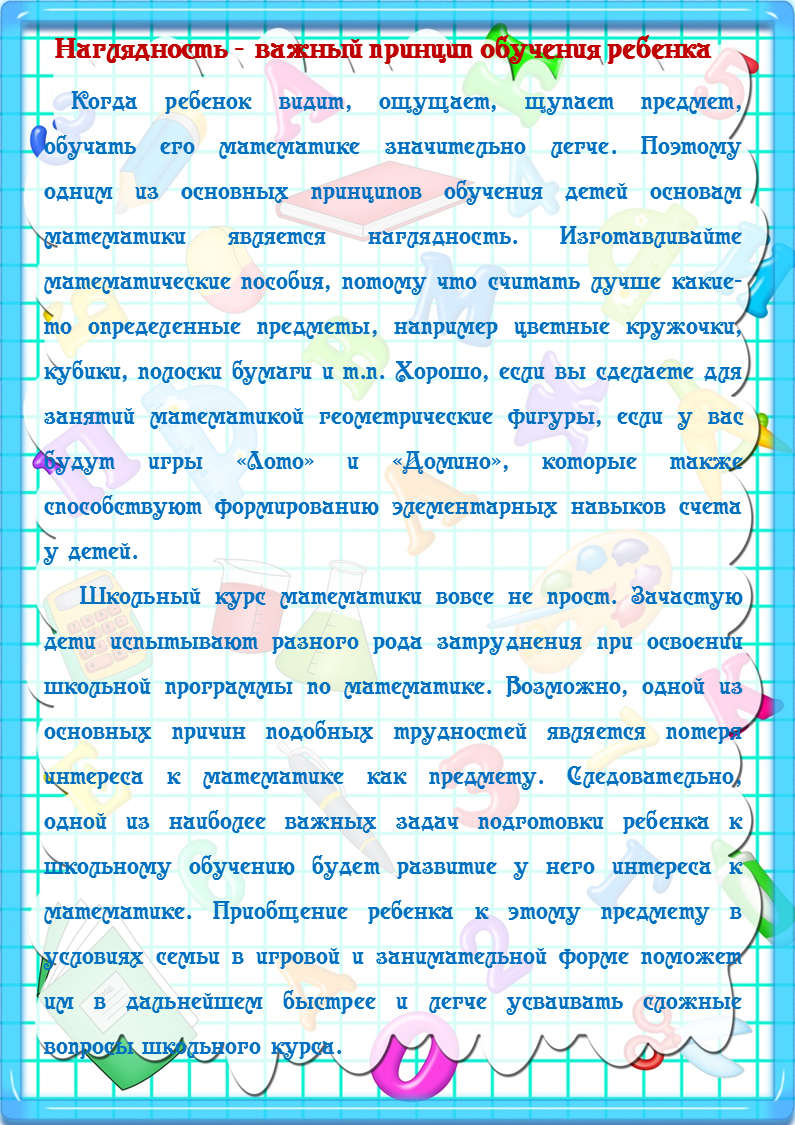 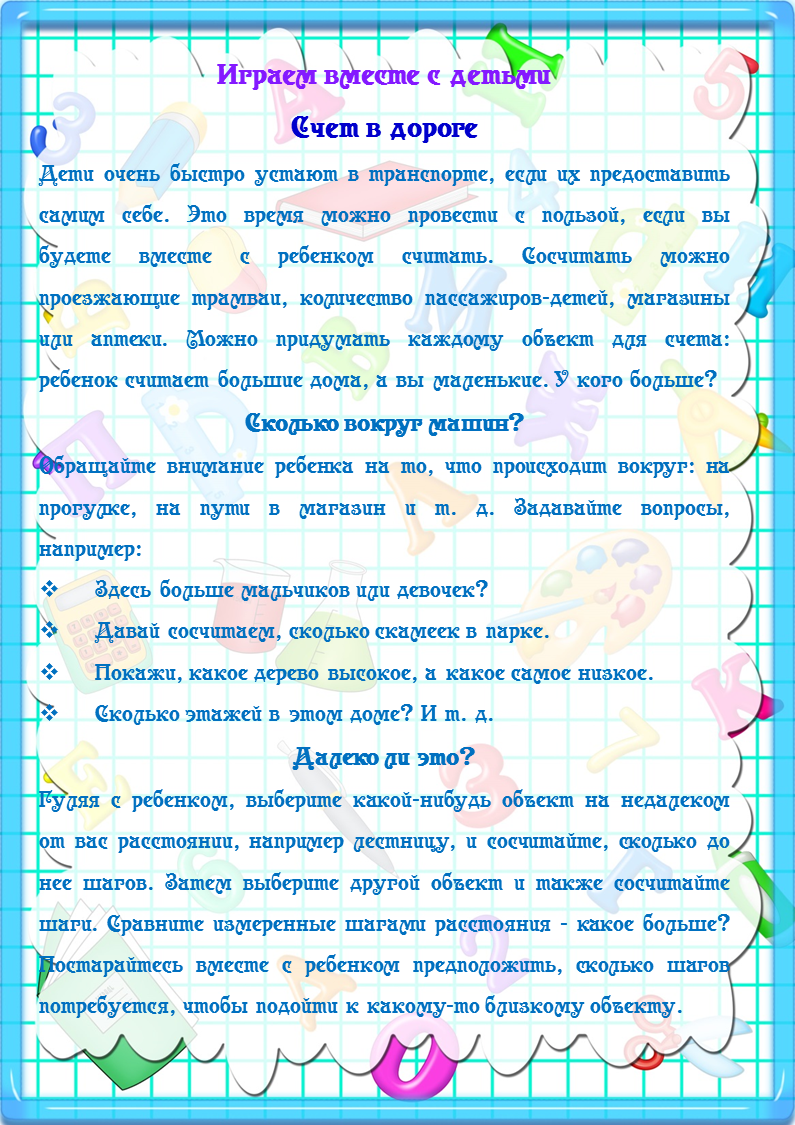 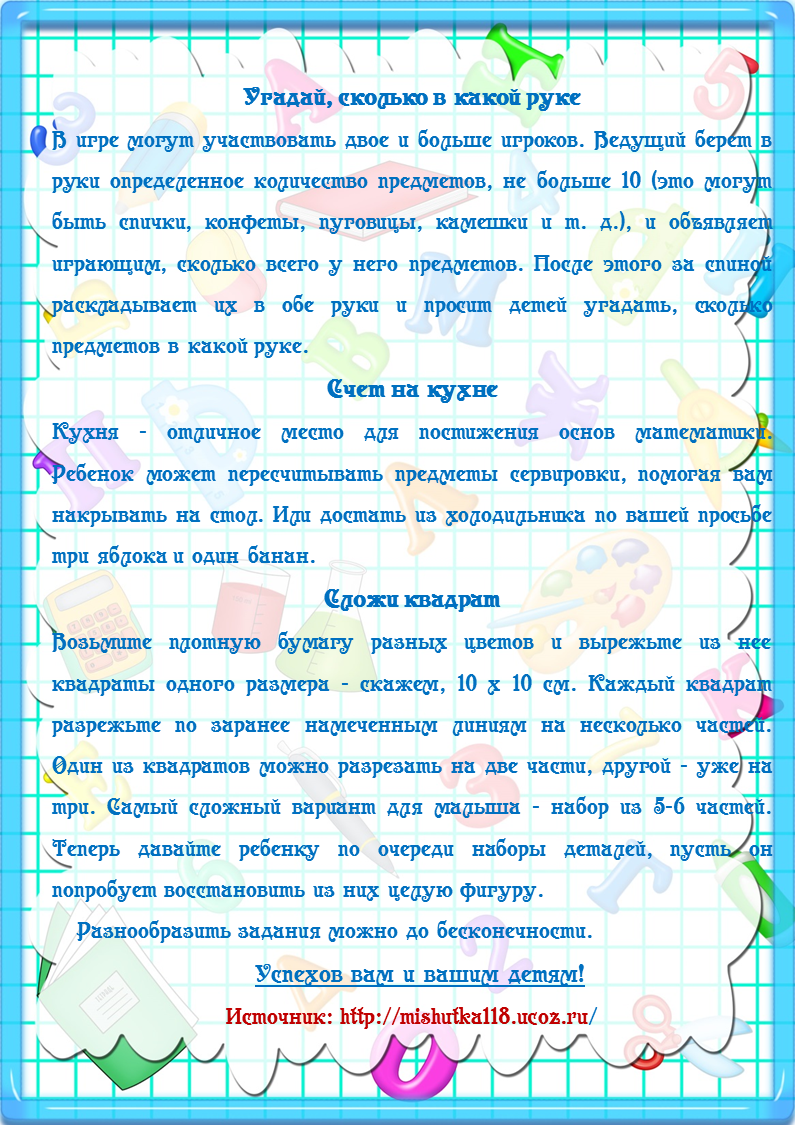 КОНСУЛЬТАЦИЯ«Как организовать игры детей дома с использованием занимательного математического материала»Совершенствование работы по всестороннему развитию детей дошкольного возраста  предполагает поиск новых путей во взаимосвязи детского сада и семьи, повышения педагогической культуры родителей. Это в полной мере относится и к обогащению содержания семейного воспитания.Приобщение детей дошкольного возраста в условиях семьи к занимательному математическому материалу поможет решить ряд педагогических задач.Прежде всего, следует направить внимание родителей на осознание необходимости повышения их роли во всестороннем развитие детей в период дошкольного детства в связи с возросшими требованиями школы.Известно, что игра как один из наиболее естественных видов деятельности детей способствует становлению и развитию интеллектуальных и личностных проявлений, самовыражению, самостоятельности. Эта развивающая функция в полной мере свойственна и занимательным математическим играм.Игры математического содержания помогают воспитывать у детей познавательный интерес, способность к исследовательскому и творческому поиску, желание и умение учиться. Необычная игровая ситуации с элементами проблемности, присущая занимательной задаче, интересна детям. Достижение цели игры – составить фигуру, модель, дать ответ, найти фигуру – приводит к умственной активности,  основанной на заинтересованности ребёнка в получении результата. Все это способствует формированию готовности к школе.Интерес к конечному результату, правильному ответу стимулирует активность, проявление нравственно-волевых усилий (преодоление трудностей, возникающих в ходе решения, доведения начатого дела до конца, поиск ответа до получения правильного результата).Упражнения в решении занимательных задач, игры на составление фигур-силуэтов, головоломки, способствуют становлению и  развитию таких качеств личности, как целенаправленность, настойчивость, самостоятельность (умение зрительно и мысленно анализировать поставленную задачу, обдумывать пути, способы решения и планировать свои действия, оценивать полученный результат).Дети начинают осознавать, что в каждой из занимательных задач заключена какая-либо хитрость, выдумка, загадка. Найти, разгадать её невозможно без сосредоточенности, напряженного обдумывания, постоянного сопоставления цели с полученным результатом.Работу с родителями следует проводить одновременно с включением занимательных упражнений и игр в жизнь детей группы. Этим будет обеспечено разностороннее воздействие на ребят, воспитание у них интереса к играм, занимательным задачам, обучения их способам решения и поиска ответа.Формы и методы работы с родителями по данной проблеме могут быть разнообразными: тематические родительские собрания, беседы и консультации, просмотр занятий и игр детей, оформление уголков для родителей по соответствующей тематике, пропаганда знаний о роли занимательного материала.Уважаемые родители! Мы хотим предложить вам ряд игр, которые можно использовать для занятий с детьми дома. По вашему мнению, что такое игра для ребёнка? Как вы считаете, вы хорошо осведомлены об интересах вашего ребёнка, вы знаете, с чем ему хочется играть? Выберите игрушку, которая могла бы, по вашему мнению, заинтересовать вашего ребёнка (ранее предлагалось проделать тоже детям).Прежде чем мы начнём играть, давайте поближе познакомимся. Встанем в круг, и будем отвечать на вопрос, передавая друг другу мяч. « Меня зовут ... А вас?(продолжать до тех пор, пока мяч не обойдет круг)В детстве меня звали …  Моя любимая игрушка….Мое любимое блюдо…А теперь мы вам покажем игры, в которые с удовольствием будут играть ваши дети.1. «Четвёртый лишний». Ребёнку предлагается три игрушки, сходные по одному признаку(цвет, форма, назначение) и один предмет, отличающийся от остальных. Предлагается исключить лишний предмет.2. «Что пропало; что изменилось»Предъявляется несколько игрушек (от3 до5) и предлагается ребёнку назвать и запомнить их. Затем незаметно убирается одна из игрушек. Ребёнок должен определить какая из игрушек пропала или поменяла место.3. «Через ручеёк»На полу выложены вырезанные фигуры, различающиеся цветом и формой. Ребёнку предлагается перейти на другую сторону ручейка по синим камушкам(только по красным кирпичикам и т.д.)4. «Кто позвал?» Игра на развитие слухового внимания и памяти. Завязать ребёнку глаза, или попросить отвернуться, один из находящихся в комнате знакомых людей зовёт ребёнка по имени. Ребёнок должен угадать, кто его позвал.5. «Найди игрушку»Изготавливается «пальчиковый бассейн»: любая большая коробка, в которой насыпана крупа или фасоль. В «пальчиковый бассейн» прячется любой мелкий предмет. Ребёнку предлагается найти его и определить на ощупь что это.6. «Что услышал?»За ширмой проделываются различные действия, сопровождаемые специфическими звуками(переливание воды, шуршание бумаги, стук ложки и т. д.)ребёнку предлагается на слух определить какое действие производят.7. «Что я загадала?»Перед ребёнком выкладывается несколько игрушек.  Взрослый описывает характерные признаки одной из них. Ребёнку предлагается найти и назвать эту игрушку.8. «Покачай мишку» Эта игра на развитие диафрагмального дыхания. Ребёнок ложится на ковёр, взрослый ставит на животик ребёнку игрушечного мишку или зайца и т. д. и предлагает «покачать» его: надуваем животик, опускаем.Эти игры вы можете использовать дома в общении с вашим ребёнком.